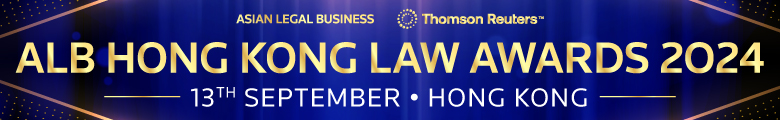 SUBMISSION FORM – IN-HOUSE CATEGORIESRead the Research Methodology Summary before filling out the submission form.Deadline for submissions – 31 May 2024 (Friday)Submit the completed forms to albawards@thomsonreuters.comThis form is for one category only. To submit another category, please complete a new form. Save this form using the format: Category_Organisation.Example: ALBHKLA2024- Fintech In-House Team-ABC CompanyPlease send the submission form in Word format and do not convert it to PDF.Company (represented by the in-house team)A. BASIC INFORMATIONA. BASIC INFORMATIONIndustryResidence (Please indicate “Hong Kong” to confirm that the candidate is based therein.)Team size (Please specify the number of lawyers and non-lawyers based in Hong Kong.)Head of Legal TeamYear of establishment (for Startup category only)B. KEY WORK HIGHLIGHTSB. KEY WORK HIGHLIGHTSKEY WORK NO. 1: (Indicate heading here)Completion date: Description (max. of 500 words)KEY WORK NO. 2: (Indicate heading here)Completion date: Description (max. of 500 words)KEY WORK NO. 3: (Indicate heading here)Completion date: Description (max. of 500 words)-----------------------------------additional entries for Hong Kong In-House Team of the Year category ----------------------------KEY WORK NO. 4: (Indicate heading hereCompletion date: Description (max. of 500 words)KEY WORK NO. 5: (Indicate heading here)Completion date: Description (max. of 500 words)KEY WORK NO. 1: (Indicate heading here)Completion date: Description (max. of 500 words)KEY WORK NO. 2: (Indicate heading here)Completion date: Description (max. of 500 words)KEY WORK NO. 3: (Indicate heading here)Completion date: Description (max. of 500 words)-----------------------------------additional entries for Hong Kong In-House Team of the Year category ----------------------------KEY WORK NO. 4: (Indicate heading hereCompletion date: Description (max. of 500 words)KEY WORK NO. 5: (Indicate heading here)Completion date: Description (max. of 500 words)C. OTHER ACHIEVEMENTS (max. of 500 words)C. OTHER ACHIEVEMENTS (max. of 500 words)